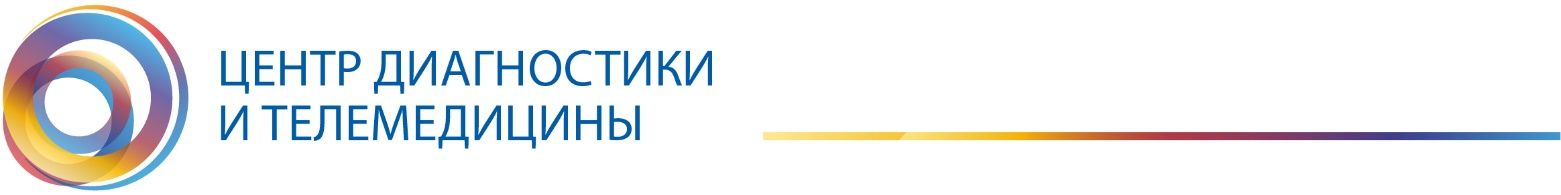 ПРОГРАММА ПОВЫШЕНИЯ КВАЛИФИКАЦИИ «Нейрорадиология в амбулаторной практике» Даты дистанционной части курса: 06 ноября - 20 ноября 2020 годаДаты очной части курса: 20-21 ноября 2020 года   ВЕБ-ЛЕКЦИИ1 ДЕНЬ2 ДЕНЬ ЛЕКТОРЫ КУРСАПо всем вопросам обращайтесь: edu@npcmr.ru, +7 (495) 276 04 36Многоочаговые изменения веществаголовного мозгаКремнева Елена ИгоревнаВнемозговые образованияТрофименко Ирина АнатольевнаВнутримозговые образованияТрофименко Ирина АнатольевнаНетравматические кровоизлиянияКротенкова Ирина АндреевнаНейроинфекцииКремнева Елена ИгоревнаНарушения мозгового кровообращенияНикогосова Анаит КарэновнаЖелудочковая системаКоновалов Родион НиколаевичНейродегенеративные измененияКремнева Елена Игоревна09.00 – 09.30Регистрация09.30 – 10.15Семинар: «Вазоневральные конфликты»БыченкоВладимир Геннадьевич10.15 – 11.00Семинар: «Нарушения мозговогокровообращения»Никогосова Анаит Карэновна11.00 – 11.30ПЕРЕРЫВ11.30 – 12.15Семинар: «Многоочаговые изменения вещества головного мозга»Кремнева Елена Игоревна12.15 – 13.00Семинар: «Нейроинфекции»Кремнева Елена Игоревна13.00 – 14.00ПЕРЕРЫВ14.00 – 14.45Семинар: «Нейродегенеративные изменения»Кремнева Елена Игоревна14.45 – 15.30Семинар: «Патология желудочковойсистемы»КоноваловРодион Николаевич09.30 – 10.15Семинар: «Аневризмы и сосудистыемальформации»Кротенкова Ирина Андреевна10.15 – 11.00Семинар: «Внутримозговые образования»Кротенкова Ирина Андреевна11.00 – 11.30ПЕРЕРЫВ11.30 – 12.15Семинар: «Внемозговые образования»ТрофименкоИрина Анатольевна12.15 – 13.00Итоговое тестированиеТрофименкоИрина Анатольевна  к.м.н., заведующий учебным центром, врач-рентгенолог ГБУЗ «НПКЦ ДиТ ДЗМ», заместитель председателя Московского отделения РОРР, г. МоскваКремневаЕлена Игоревна к.м.н., старший научный сотрудник ФГБНУ«Научный Центр Неврологии», г. МоскваКротенковаИрина Андреевна к.м.н., научный сотрудник ФГБНУ «Научный Центр Неврологии», г. МоскваНикогосоваАнаит Карэновна врач-рентгенолог ФГБУ «Федеральный центр Цереброваскулярной патологии и инсульта», МЗ РФ, г. МоскваКоноваловРодион Николаевич к.м.н., старший научный сотрудник ФГБНУ «Научный Центр Неврологии», г. МоскваБыченкоВладимир Геннадьевич к.м.н., врач-рентгенолог, заведующий отделением лучевой диагностики ФГБУ «НМИЦ АГП им. В. И. Кулакова», МЗ РФ г. Москва